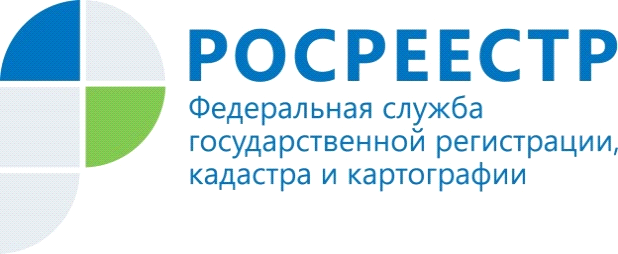 МИФ 5. С 01.01.2018 НЕЛЬЗЯ ПРОДАТЬ ЗЕМЕЛЬНЫЙ УЧАСТОК БЕЗ МЕЖЕВАНИЯПод межеванием юристы понимают определение и установление границ  земельного участка, его местоположения. Работы по межеванию проводит кадастровый инженер, результатом таких работ является МЕЖЕВОЙ ПЛАН.Уверяем вас,  ни «библия»  Росреестра - Федеральный закон от 13.07.2015 № 218-ФЗ «О государственной регистрации недвижимости», ни какие-либо другие законы, действующие в настоящее время, не обязывают собственников земельных участков проводить такое межевание перед их продажей, дарением, сдачей в аренду и т.п.Подозреваем, что источник таких слухов – лица, зарабатывающие на наших страхах.Однако мы хотим, чтобы вы поняли. Межевание – это не зло, и не лишняя бумажка. Более того, мы искренне рекомендуем вам провести такие работы в отношении вашего земельного участка, чтобы в будущем не возникли проблемы из-за возможных споров, в том числе с соседями и публичными властями. Тем более, что в настоящее время Государственная дума РФ рассматривает законопроект, которым предлагается  с 01.01.2021 установить запрет  распоряжаться земельными участками, если их границы не были установлены.Мы просто хотим, чтобы вы знали - на сегодняшний момент такого запрета не существует.Делаем выводы:Проведение межевых работ обеспечивает установление  и закрепление на местности границ земельного участка, определение его местоположения и площади.Проведение межевания для совершения сделок с земельным участком в настоящее время не является обязательным.По своему желанию вы во избежание судебных споров в дальнейшем можете провести процедуру межевания, после чего передать межевой план в Росреестр. Елена Кац, начальник отдела правового обеспечения Управления Росреестра по Красноярскому краюПресс-службаУправления Росреестра по Красноярскому краю: тел.: (391) 2-226-767, (391)2-226-756е-mail: pressa@r24.rosreestr.ruсайт: https://www.rosreestr.ru Страница «ВКонтакте» http://vk.com/to24.rosreestr